Автор: Гаврилюк Максим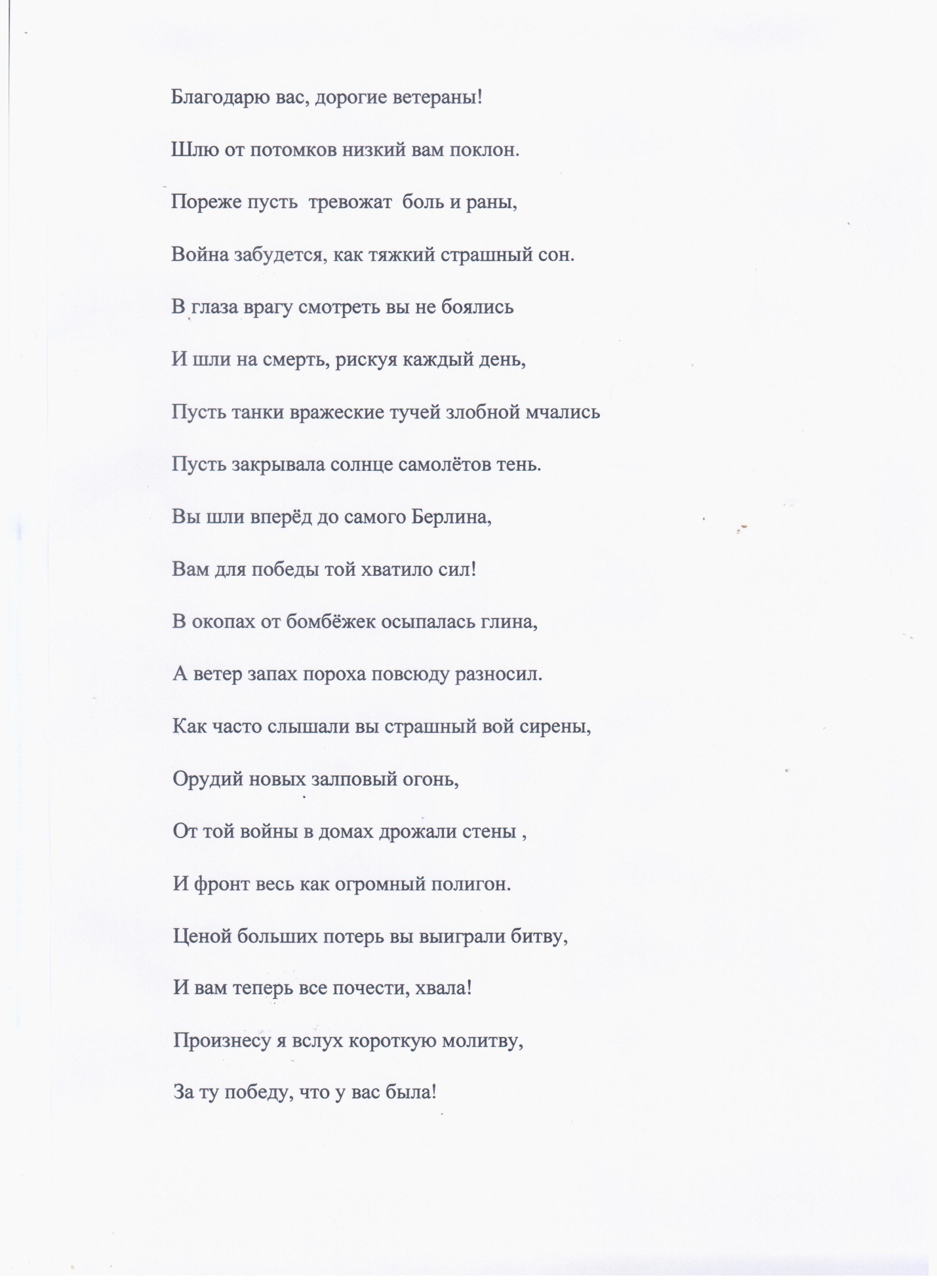 Саратовская область, Самойловский район, с. Полтавка